Četrtek, 21.5.2020              NIT                    5. aNEVARNE SNOVIOglej si slike (O nevarnih snoveh), ki jih najdeš v interaktivnem gradivu na www.radovednih –pet.si.   V kopalnici ali kleti si oglej različno embalažo od čistil. Na njih  poišči  napise in oznake.Ugotavljaj v katero skupino spadajo te snovi (tekoče, trdne, plinaste) in  za kaj te snovi uporabljamo (čistila, kozmetični pripomočki, zdravila …) Razmisli o tem, kje te snovi shranjujemo in zakaj tako.Učbenik, str. 92-Preberi strip in uvod, poglej fotografije.- Snovi, ki jih pogosto uporabljamo, so lahko: vnetljive, jedke in strupene. (Ali se spomniš snovi iz 4. razreda?)-Take snovi označujemo z dogovorjenimi znaki, ki so po vsem svetu enaki. Tekočine, ki so  nevarne za zdravje, so običajno zaprte s pokrovčkom, ki se težko odpre.4.   Če imaš možnost si natisni vse znake za nevarne snovi, prilepi si jih v zvezek. Če te   možnosti nimaš, si  preriši iz učbenika na strani 93 , najpogostejše znake in zraven napiši razlago.5. V zvezek napiši naslov.6.  Učbenik str. 94- Prepiši v zvezek samo 3. vprašanje in odgovori nanj. Odgovor poišči na embalaži, ki jo imate doma ali pa na spletu.7. Preberi Moram vedeti.8. Učbenik str. 95 – Preberi pregled vsebin o snoveh.******          NEVARNE SNOVI OZNAČUJEMO S POSEBNIMI ZNAKI   Znaki za nevarne snovi so po vsem svetu enaki.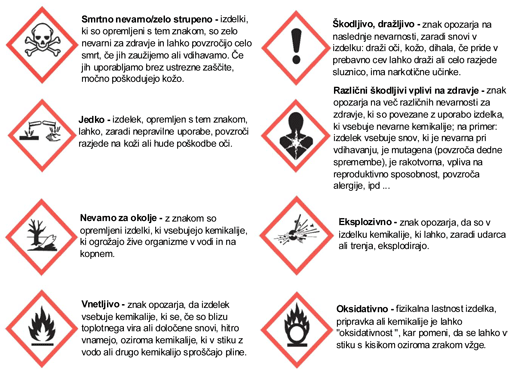 Vir piktogramov: https://www.osha.gov/dsg/hazcom/pictograms/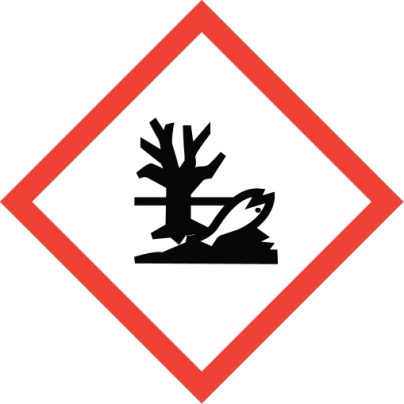 NEVARNO ZA VODNO OKOLJESnov, ki je označena s tem znakom, je nevarnaza živa bitja v vodnem okolju. To pomeni, datake snovi ni dovoljeno spuščati ali odlagativ vodo, ker s tem škodujemo živalim inrastlinam v rekah, jezerih in morjih.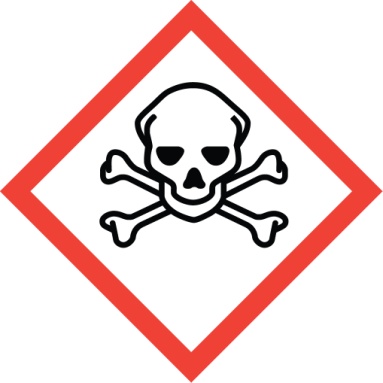 STRUPENOSnov, ki je označena s tem znakom, je strupena.To pomeni, da je ne smemo uživati, ker lahkopovzroči zastrupitev, lahko tudi smrt.V primeru zastrupitve takoj pokličemozdravnika.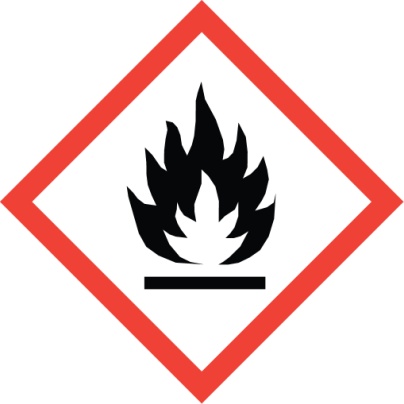 VNETLJIVOSnov, ki je označena s tem znakom, je vnetljiva.To pomeni, da se v stiku z iskro, s plamenom alizelo vročim predmetom hitro vname. Manjšiplamen pogasimo s požarno odejo ali gasilnimaparatom. Večji požar pogasijo gasilci.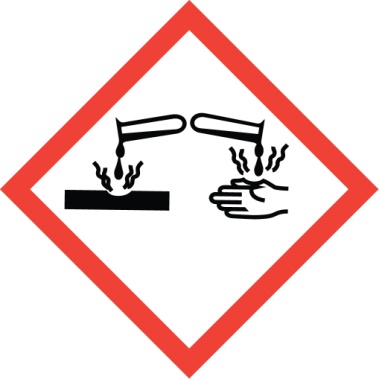 JEDKOSnov, ki je označena s tem znakom, lahkopoškoduje tkivo. Če se s tako snovjo polijemo,kožo spiramo z veliko vode najmanj 15 minut.Posvetujemo se tudi z zdravnikom